РОССИЙСКАЯ ФЕДЕРАЦИЯ                                                                                                                                                                                                                                                                                                                                                                                                    БРЯНСКАЯ ОБЛАСТЬ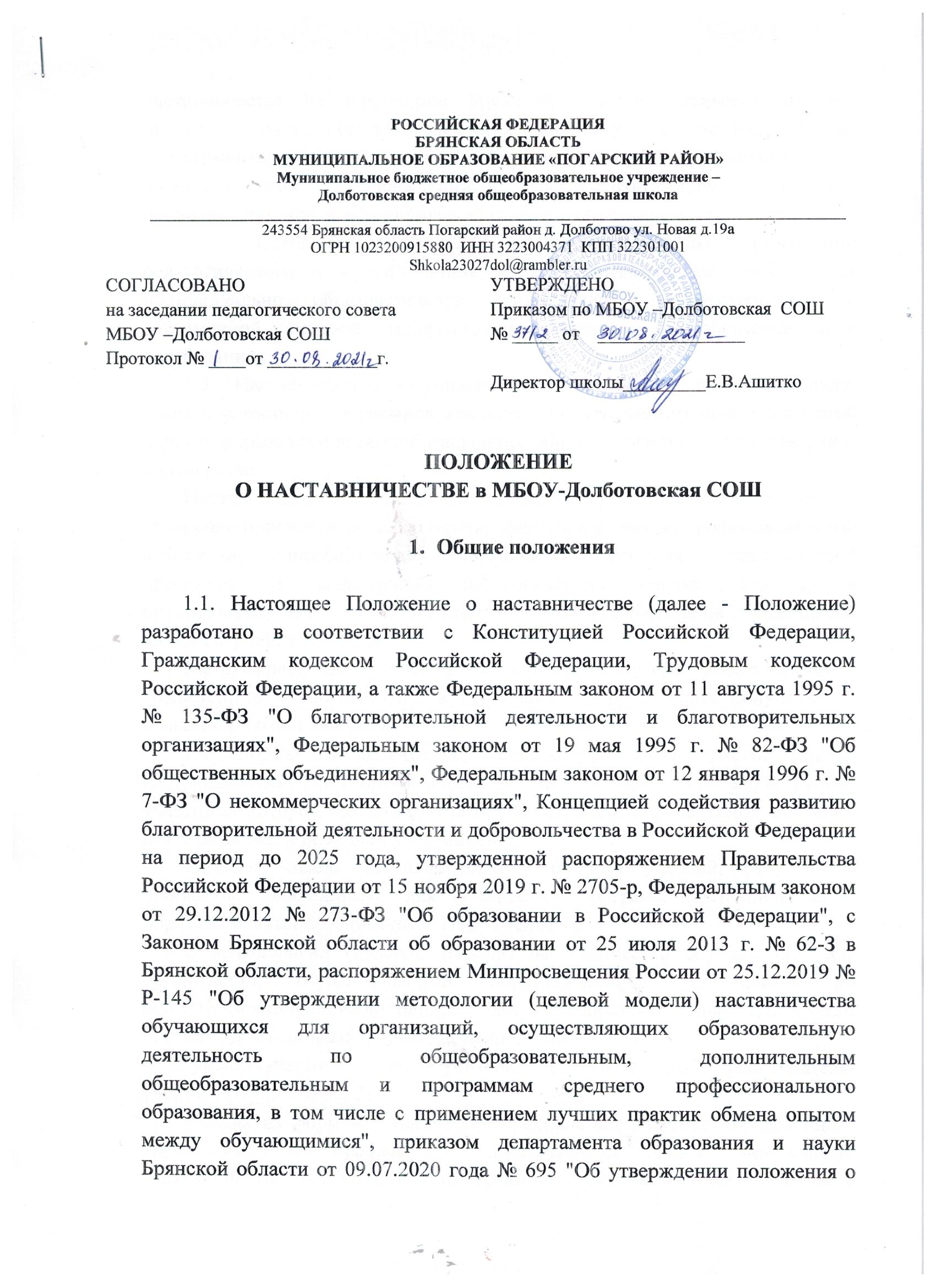 МУНИЦИПАЛЬНОЕ ОБРАЗОВАНИЕ «ПОГАРСКИЙ РАЙОН»Муниципальное бюджетное общеобразовательное учреждение –                                                              Долботовская средняя общеобразовательная школа ___________________________________________________________________________________________243554 Брянская область Погарский район д. Долботово ул. Новая д.19а                                                                ОГРН 1023200915880  ИНН 3223004371  КПП 322301001Shkola23027dol@rambler.ruПОЛОЖЕНИЕО НАСТАВНИЧЕСТВЕ в МБОУ –Долботовская СОШОбщие положения1.1. Настоящее Положение о наставничестве (далее - Положение) разработано в соответствии с Конституцией Российской Федерации, Гражданским кодексом Российской Федерации, Трудовым кодексом Российской Федерации, а также Федеральным законом от 11 августа 1995 г. № 135-ФЗ "О благотворительной деятельности и благотворительных организациях", Федеральным законом от 19 мая 1995 г. № 82-ФЗ "Об общественных объединениях", Федеральным законом от 12 января 1996 г. № 7-ФЗ "О некоммерческих организациях", Концепцией содействия развитию благотворительной деятельности и добровольчества в Российской Федерации на период до 2025 года, утвержденной распоряжением Правительства Российской Федерации от 15 ноября 2019 г. № 2705-р, Федеральным законом от 29.12.2012 № 273-ФЗ "Об образовании в Российской Федерации", сЗаконом Брянской области об образовании от 25 июля 2013 г. № 62-З в Брянской области, распоряжениемМинпросвещения России от 25.12.2019 № Р-145 "Об утверждении методологии (целевой модели) наставничества обучающихся для организаций, осуществляющих образовательную деятельность по общеобразовательным, дополнительным общеобразовательным и программам среднего профессионального образования, в том числе с применением лучших практик обмена опытом между обучающимися", приказом департамента образования и науки Брянской области от 09.07.2020 года № 695 "Об утверждении положения о наставничестве на территории Брянской области", правовой основой института наставничества являются настоящее Положение, другие нормативные акты Министерства просвещения РФ, локальные акты образовательных учреждений, регламентирующие вопросы преподавательской и наставнической работы с обучающимися.1.2. Настоящее положение регулирует порядок организации педагогического и других видов наставничества (формы выбираются индивидуально образовательной организацией) в соответствии с современной целевой моделью наставничества в образовательных организациях.1.3. Наставничество - универсальная технология передачи опыта, знаний, формирования навыков, компетенций, метакомпетенций и ценностей через неформальное взаимообогащающее общение, основанное на доверии и партнерстве.Наставничество - социальный институт, осуществляющий передачу и ускорение профессионального опыта, эффективная форма профессиональной адаптации, способствующей повышению престижа педагогической профессии и закреплению педагогических кадров. Это форма преемственности поколений и педагогического воздействия на обучающихся на всех ступенях обучения.Метакомпетенции - способность формировать у себя новые навыки и компетенции самостоятельно, а не только манипулировать полученными извне знаниями и навыками.1.4. Формы наставничества - способ реализации целевой модели наставничества через организацию работы наставнической пары/группы, участники которой находятся в ролевой ситуации, определяемой основной деятельностью и позицией участников.Целевая модель наставничества - система условий, ресурсов и процессов, необходимых для реализации программ наставничества в образовательных организациях (Приложение 1).В методологии (целевой модели) наставничества обучающихся для организаций, осуществляющих образовательную деятельность по общеобразовательным, дополнительным общеобразовательным программам выделяется 4 основных формы наставничества:"ученик-ученик", "учитель-учитель", "студент-ученик", "работодатель-ученик". (Приложение 2).Каждая из форм наставничества предполагает решение определенного круга задач и проблем с использованием единой методологии наставничества, частично видоизмененной с учетом ступени обучения и профессиональной деятельности и первоначальных ключевых запросов наставляемого, наставника и образовательного учреждения.В зависимости от форм наставничества наставничество может быть установлено над следующими категориями участников образовательного процесса:- молодыми специалистам - педагогическими работниками, поступившими на работу в год окончания ими обучения в образовательных организациях высшего или среднего профессионального образования;- педагогическими работниками, не имеющими трудового стажа педагогической деятельности или имеющими трудовой стаж менее 3 лет;- другими педагогическими работниками, если выполнение ими служебных обязанностей требует расширения и углубления профессиональных знаний и овладения новыми практическими навыками;- обучающихся образовательной организации.Программа наставничества - комплекс мероприятий и формирующих их действий, направленный на организацию взаимоотношений наставника и наставляемого в конкретных формах для получения ожидаемых результатов.1.5. Наставник - это опытный преподаватель, обучающийся, работодатель, обладающий высокими профессиональными и нравственными качествами, практическими знаниями и опытом в различных областях.2. Цель, виды и задачи наставничества2.1. Цели наставничества зависят от его выбранной формы и модели.2.2. Общие задачи и функции наставника:- Наставник помогает наставляемому осознать свои сильные и слабые стороны и определить векторы развития.- Наставник является примером жизни, поведения и ценностей для наставляемого.- Наставнические отношения формируются в условиях доверия, взаимообогащения и открытого диалога.- Наставник ориентируется на близкие, достижимые для наставляемого цели, но обсуждает с ним долгосрочную перспективу и будущее.- Наставник предлагает свою помощь в достижении целей и желаний наставляемого и указывает на риски и противоречия.- Наставник не навязывает наставляемому собственное мнение и позицию, но стимулирует развитие у наставляемого своего индивидуального видения.- Наставник помогает наставляемому развить прикладные навыки, умения и компетенции.- Наставник по возможности оказывает наставляемому личностную и психологическую поддержку, мотивирует, подталкивает и ободряет его.- Наставник по согласованию с куратором может проводить дополнительные (в т.ч. выездные) мероприятия, направленные как на достижение цели наставнического взаимодействия, так и на укрепление взаимоотношений с наставляемым.- Наставник соблюдает обоюдные договоренности, не выходит за допустимые рамки субординации и не разглашает информацию, которую передает ему наставляемый.- Наставник может быть инициатором завершения программы, но перед этим обязан приложить все усилия по сохранению доброкачественных наставнических отношений.3. Организационные основы наставничества3.1. Наставничество закрепляется приказом руководителя образовательного учреждения, с указанием срока наставничества.3.2. Временные рамки наставничества определяются образовательным учреждением в зависимости от выбранной формы наставничества и целей наставничества.3.3. Наставник утверждается на заседании педагогического совета образовательной организации по критериям, соответствующим форме наставничества.3.4. Наставник может сопровождать одновременно несколько наставляемых.3.5. Назначение и замена (завершение полномочий) наставника производится приказом руководителя наставничества в случаях:- на основании личного заявления наставляемого или наставника;- длительного отсутствия наставника по причине болезни, ухода за ребенком, ухода за нетрудоспособным членом семьи, длительного отпуска;- сроком до одного года, командировки, обучения и иным причинам;- перехода в другую образовательную организацию наставника или наставляемого;- привлечения наставника к дисциплинарной ответственности;- психологической несовместимости наставника и наставляемого.3.6. Директор образовательного учреждения поощряет наставников, добросовестно исполняющих свои функции, в соответствии с утвержденными локальными актами.4. Обязанности наставника4.1. Знать требования законодательства в сфере образования, нормативных правовых и иных актов, определяющих права и обязанности наставляемого.4.2. Находиться в постоянном взаимодействии со всеми структурами образовательной организации, осуществляющими работу с категориями наставляемых.4.3. Участвовать в обсуждении вопросов, связанных с деятельностью наставляемого, вносить предложения о его поощрении или применении мер дисциплинарного воздействия.4.4. Предоставлять отчет о реализации наставничества (временные рамки устанавливает образовательная организация).4.5. Наставник обязан разработать "дорожную карту" реализации наставничества (схему "дорожной карты" утверждает образовательная организация) или программу наставничества.5. Права наставника5.1. Привлекать с согласия курирующего заместителя руководителя других работников образовательного учреждения для оказания помощи наставляемому.5.2. Самостоятельно выбирать и применять методы и приемы работы с наставляемым.5.3. Отслеживать промежуточные результаты наставничества по отчетам наставляемого как в устной, так и в письменной форме.6. Обязанности наставляемого6.1. Изучать Федеральный закон от 29.12.2012 № 273-ФЗ "Об образовании" (с изменениями и дополнениями), РаспоряжениеМинпросвещения России от 25.12.2019 № Р-145 "Об утверждении методологии (целевой модели) наставничества обучающихся для организаций, осуществляющих образовательную деятельность по общеобразовательным, дополнительным общеобразовательным и программам среднего профессионального образования, в том числе с применением лучших практик обмена опытом между обучающимися", иные федеральные законы и нормативные правовые акты, локальные акты образовательного учреждения, регулирующие образовательную деятельность.6.2. Учиться у наставника передовым методам и формам работы, опыта, правильно строить свои взаимоотношения с ним, выполнять совместный план работы.6.3. Выполнять положения "дорожной карты" в сроки, определенные локальным актом и приказом директора по образовательному учреждению.6.4. Повышать свой общеобразовательный и культурный уровень.6.5. Своевременно отчитываться о выполнении положений "дорожной карты".7. Права наставляемого7. Вносить на рассмотрение курирующего заместителя директора или методиста (куратора) предложения по совершенствованию работы, связанной с наставничеством.7.1. Защищать свои профессиональные и личные честь и достоинство.7.2. Знакомиться с документами, содержащими оценку его деятельности, давать по ним объяснения.8. Руководство наставничеством8.1. Организация работы наставников и контроль их деятельности возлагается на заместителя директора (или куратора программы наставничества), курирующего соответствующее направление деятельности.Куратор - сотрудник организации, осуществляющей деятельность по общеобразовательным, дополнительным общеобразовательным программам, либо организации из числа ее партнеров, который отвечает за организацию программы наставничества.8.2. Заместитель директора (или куратор программы наставничества) обязан:- представить пару(ы) наставник-наставляемый и объявить приказ об утверждении наставничества;- создать необходимые условия для совместной деятельности наставляемого и наставника;- посещать отдельные занятия (мероприятия), проводимые наставником и наставляемым;- организовать творческую группу наставников и осуществлять их обучение современным формам и методам наставничества;- изучать, обобщать и распространять положительный опыт наставничества в образовательном учреждении;- вносить предложения о применении мер поощрения наставников.- составлять и предоставлять отчетность по наставничеству (Приложение 2).                             9. Реализацияцелевоймодели наставничества9.1 Целеваямодельвнедряетсявсоответствиис дорожнойкартой,создаваемойна период не более 1 календарного года.9.2. Дорожная карта содержит мероприятия, реализуемые в соответствии сформами наставничества, выбранных педагогическим коллективом, исходя из образовательных потребностей образовательного учреждения. Данные формы и схемы их реализации представляются на педагогическом совете. 9.3. Количество наставляемых, закрепленных за наставником, не может превышать 3 человек. 9.4. Этапы комплекса мероприятий по реализации взаимодействия «наставник – наставляемый».- Первая,организационная,встречанаставникаинаставляемого.- Вторая,пробная рабочая,встречанаставникаинаставляемого.- Встреча–планированиерабочегопроцесса,составлениеиндивидуальногомаршрута, наставляемого.- Регулярныевстречи наставникаинаставляемого.- Заключительнаявстречанаставникаинаставляемого.9.5. Количество встреч наставник и наставляемый определяют при ведениивстречи-планирования в согласовании с куратором, не реже 1 раза в четверть согласно индивидуальному маршруту наставляемого.9.6. Наставник может быть досрочно освобожден от исполнения возложенных на него обязанностей по осуществлению наставничества приказом директора образовательного учреждения в случаях:- письменного заявления наставника об освобождении от обязанностей по осуществлению наставничества;- невыполненияилиненадлежащеговыполнениянаставникомвозложенныхнанего обязанностей;- производственнойнеобходимостипоместуработынаставникалибопоинымуважительным причинам личного характера.    9.7. Индивидуальныймаршрутнаставляемогоутверждаетсякуратором.10. Мониторингиоценкарезультатовреализации программыНаставничества10.1. Под мониторингом реализации программы наставничества информации о программе наставничества и/или отдельных ее элементах.10.2. Мониторинг проводится куратором и наставниками два раза за период наставничества (1 раз в полугодие, не позднее 30 марта (промежуточный) и 30 сентября (итоговый)).10.3. Мониторингпрограммынаставничествасостоитиздвухосновныхчастей:-оценкакачествапроцессареализациипрограммынаставничества; -оценка	мотивационно-личностного,компетентностного, профессионального роста участников, динамика образовательных результатов.10.4. Оценкакачествареализациипрограммынаставничествав образовательном учреждении направлена на:-изучение(оценку)качествапрограммынаставничествапосредствомпроведения куратором ЅWОТ-анализа (выявление сильных и слабых сторон);-выявление соответствия условий реализации программы требованиям и принципам Целевой модели;-оценка качества реализации программы наставничества также осуществляется на основе анкет удовлетворенности наставников и наставляемых организацией наставнической деятельности в образовательном учреждении. Данные анкеты заполняются на заключительном этапе программы.10.5. Для уточненияданныхоценочныхметодик могутбытьиспользованыархивные данные (школьные оценки, отзывы участников наставнической деятельности и др.).10.6. Результаты мониторинга являются основанием для оценки работы наставника. В период завершения программы наставник оформляет отчет в свободной форме, где отмечает успехи, достигнутые в реализации программы, сложности и перспективы развития наставляемого.10.7.В целях обеспечения открытости реализации Целевой модели в образовательном учреждении на его официальном сайтеразмещается и своевременно обновляется следующая информация:-перечень социальных партнеров, участвующих в реализации Программы наставничества;-анонсымероприятий,проводимыхврамкахвнедренияЦелевоймоделии др.Приложение 1к положению о наставничествев МБОУ-Долботовская СОШОписание целевой модели наставничества обучающихсядля организаций, осуществляющих образовательную деятельностьпо общеобразовательным, дополнительным общеобразовательным программам, в том числе с применением лучших практик обмена опытоммежду обучающимисяЦелевая модель наставничества - это система условий, ресурсов и процессов, необходимых для реализации программ наставничества в образовательных организациях. С точки зрения системы наставничества целевая модель представляет собой совокупность структурных компонентов и механизмов, обеспечивающих реализацию наставничества и достижение поставленных результатов. С точки зрения наставничества как процесса целевая модель описывает этапы реализации программы и роли участников, организующих эти этапы.Цель реализации целевой модели (программы) наставничества - повышение эффективности системы образования Российской Федерации через:- улучшение показателей конкретной образовательной организации в образовательной, культурной, спортивной и других сферах,- подготовку выпускника к самостоятельной жизни и успешному трудоустройству в мире нестабильности и неопределенности,- раскрытие личностного, творческого, профессионального потенциала каждого учащегося, поддержка индивидуальной образовательной траектории,- создание экологичной среды для развития и повышения квалификации педагогов, увеличение числа закрепившихся в профессии педагогических кадров,- формирование открытого и эффективного сообщества вокруг образовательной организации, способного на комплексную поддержку ее деятельности.Реализация целевой модели в конкретном образовательном учреждении производится последовательно, для максимальной эффективности - по двум контурам, обеспечивающим внешнюю и внутреннюю поддержку всех процессов.- Работа с внешней средой - вся деятельность, направленная на внешнее подкрепление программы: информационное освещение (начальный этап - привлечение участников программы и финальный этап - отчет о результатах и тиражирование успехов), привлечение ресурсов и экспертов для оказания поддержки и проведения оценки.- Работа с внутренней средой - вся деятельность, направленная на внутреннее поддержание программы, организацию самого хода программы и взаимодействие со всеми ее участниками, а также на частичную оценку результатов.Цикл наставничества в образовательных организациях непременно включает семь этапов:Этап 1. Подготовка условий для запуска программы наставничества:- определение заинтересованных в реализации программы аудиторий,- информирование этих аудиторий о возможностях наставничества и планируемых результатах,- формирование команды организаторов и выбор куратора,- определение необходимых для реализации программы ресурсов.Этап 2. Формирование базы наставляемых через:- материалы личных дел обучающихся,- материалы, предоставленные классным руководителем,- материалы, предоставленные школьным психологом,- результаты опроса родителей,- результаты профориентационных тестов,- результаты опросов и анкетирования школьников.Этап 3. Формирование базы наставляемых через:- базу наставников-выпускников, заинтересованных в поддержке своей almamater, имеющих опыт взаимодействия с системой и разделяющих ее ценности,- базу наставников-сотрудников региональных предприятий, заинтересованных в подготовке будущих кадров (может пересекаться с базой выпускников),- базу наставников-педагогов, заинтересованных в тиражировании личного педагогического опыта и создании продуктивной педагогической атмосферы.Этап 4. Отбор и обучение наставников через:- подготовку анкет и тестов для определения уровня готовности, компетенций и личной мотивации наставляемых,- привлечение внешних и внутренних ресурсов для организации обучения наставников,- проведение обучения наставников.Этап 5. Формирование наставнических пар/групп через:- подготовку инструментов для формирования пар/групп,- проведение мероприятия/тестирования/встреч для формирования пар/групп,- закрепление итогов мероприятия и пар/групп,- психологическое сопровождение наставляемых, не сформировавших пару/группу, продолжение поиска наставника.Этап 6. Организация работы наставнических пар/групп через:- анализ компетенций и сильных сторон наставника и наставляемого,- определение приоритетных целей развития наставляемого и общих задач пары/группы,- предоставление наставникам методических рекомендаций, дополнительных материалов по работе с наставляемыми,- организацию контроля за работой групп со стороны куратора,- организацию регулярного сбора обратной связи,- фиксацию промежуточных результатов наставнического взаимодействия.Этап 7. Завершение наставничества через:- определение форм представления результатов работы конкретной пары/группы,- сбор обратной связи от участников программы,- представление результатов программы всей организации,- организацию и проведение финального мероприятия, на котором будут представлены результаты и награждены наставники,Приложение 2к положению о наставничествев МБОУ-Долботовская СОШФормы наставничества в рамках целевой модели наставничестваобучающихся для организаций, осуществляющих образовательнуюдеятельность по общеобразовательным, дополнительнымобщеобразовательным программам, в том числе с применением лучших практик обмена опытом между обучающимися Форма наставничества "ученик-ученик"Предполагает взаимодействие учащихся одной образовательной организации, при котором один из учащихся находится на более высокой ступени образования и обладает организаторскими и лидерскими качествами, позволяющими ему оказать весомое влияние на наставляемого, лишенное, тем не менее, строгой субординации. Цели и задачи:Целью такой формы наставничества является разносторонняя поддержка обучающегося с особыми образовательными/социальными потребностями либо временная помощь в адаптации к новым условиям обучения (включая адаптацию детей с ОВЗ).Среди основных задач взаимодействия наставника с наставляемым: помощь в реализации лидерского потенциала, развитие гибких навыков и метакомпетенций, оказание помощи в адаптации к новым условиям среды, создание комфортных условий и экологичных коммуникаций внутри образовательной организации, формирование устойчивого школьного сообщества.  Построение школьного сообществаПроцесс формирования школьного сообщества базируется на принципах эффективности школы, лидерства, коллегиальности, демократии и, что немаловажно, - интереса обучающихся друг к другу. Подход применим как к результатам и их оценки, так и к самим процессам обучения и преподавания. Школьное сообщество является изначальным и конечным пунктами, точками сборки системы при реализации наставничества. Сообщество предполагает активное сотрудничество, связь учеников и учителей (а также администрации и родителей) в процессе творческого (метакомпетентностного) решения всех проблем - от образовательных до поведенческих.  Построения сообщества является процесс передачи самим обучающимся ответственности за их обучение и активное участие в жизни школы. Наставнические формы "ученик-ученик" в данном случае отражают практическую реализацию подобного движения. Воспитание ответственности и развитие способности принимать решения, осознанно выбирать и строить свою образовательную и/или карьерную траектории служат основой для эффективной взаимной поддержки учеников (и учителей) и сопровождаются продуктивной деятельностью по формированию активной жизненной и гражданской позиций, обучению рефлексии, освоению социальных и коммуникационных компетенций.Ожидаемые результатыРезультатом правильной организации работы наставников будет высокий уровень включенности наставляемых во все социальные, культурные и образовательные процессы организации, что окажет несомненное положительное влияние на эмоциональный фон в коллективе, общий статус организации, лояльность учеников и будущих выпускников к школе. Подростки-наставляемые получат необходимый в этом возрасте стимул к культурному, интеллектуальному, физическому совершенствованию, самореализации, а также развитию необходимых компетенций.Среди оцениваемых результатов:- повышение успеваемости и улучшение психоэмоционального фона внутри образовательной организации;- численный рост посещаемости творческих кружков, объединений, спортивных секций;- количественный и качественный рост успешно реализованных образовательных и культурных проектов;- снижение числа подростков, состоящих на учете в полиции и психоневрологических диспансерах;- снижение числа жалоб от родителей и учителей, связанных с социальной незащищенностью и конфликтами внутри класса и школы.Таким образом, наблюдается развитие целостной типологии компетенций:- социальные (отношения, поведения, коммуникации);- когнитивные (понимание, знание, целеполагание, планирование);- функциональные (психомоторные и прикладные, в том числе профессиональные, навыки).                                 Портрет участниковНаставникАктивный учащийся старшей ступени, обладающий лидерскими и организаторскими качествами, нетривиальностью мышления, демонстрирующий высокие образовательные результаты, победитель школьных и региональных олимпиад и соревнований, лидер класса/параллели, принимающий активное участие в жизни школы (конкурсы, театральные постановки, общественная деятельность, внеурочная деятельность). Возможный участник всероссийских организаций или объединений с активной гражданской позицией.Наставляемый.Социально/ценностно дезориентированный учащийся низшей по отношению к наставнику ступени, демонстрирующий неудовлетворительные образовательные результаты или проблемы с поведением, не принимающий участие в жизни школы, отстраненный от коллектива. Учащийся с особыми образовательными потребностями - например, увлеченный определенным предметом ученик, нуждающийся в профессиональной поддержке или ресурсах для обмена мнениями и реализации собственных проектов.Возможные варианты программВариации ролевых моделей внутри формы "ученик - ученик" могут различаться в зависимости от потребностей наставляемого и ресурсов наставника. Учитывая опыт образовательных организаций, основными вариантами могут быть:- взаимодействие "отличник - двоечник", классический вариант поддержки для достижения лучших образовательных результатов;- взаимодействие "лидер - тихоня/скромник", психоэмоциональная поддержка с адаптацией в коллективе или развитием коммуникационных, творческих, лидерских навыков;- взаимодействие "равный - равному",в течение которого происходит обмен навыками, например, когда наставник обладает критическим мышлением, а наставляемый - креативным; взаимная поддержка, совместная работа над проектом.Область применения в рамках образовательной программыВзаимодействие наставника и наставляемого ведется в режиме внеурочной деятельности. Возможна интеграция в классные часы, организация совместных конкурсов и проектных работ, совместные походы на спортивные/культурные мероприятия, способствующие развитию чувства сопричастности, интеграции в сообщество (особенно важно для задач адаптации).- В школах: проектная деятельность, классные часы, внеурочная работа, подготовка к мероприятиям школьного сообщества, проектноеволонтерство.- В организациях дополнительного образования: проектная деятельность, создание клуба по интересам с лидером-наставником, проектное волонтерство.Форма наставничества "учитель-учитель"Предполагает взаимодействие молодого педагога (при опыте работы от 0 до 3 лет) или нового специалиста (при смене места работы) с опытным и располагающим ресурсами и навыками специалистом-педагогом, оказывающим первому разностороннюю поддержку.Актуальность.Молодые специалисты в начале профессионального развития, а также учителя, попавшие на новое место работы, нуждаются одновременно в личностной и профессиональной поддержке. Наибольшие трудности вызывает психологическая и компетентностная адаптация, формирование собственной позиции и системы преподавания, выстраивание гармоничных отношений с педагогическим коллективом, родительским и ученическим сообществом. Именно в этот момент педагогам необходима максимальная поддержка, способная снизить риск смены молодым специалистом сферы деятельности.Цели и задачи.Целью такой формы наставничества является успешное закрепление на месте работы или в должности педагога молодого специалиста, повышение его профессионального потенциала и уровня, а также создание комфортной профессиональной среды внутри образовательной организации, позволяющей реализовывать актуальные педагогические задачи на высоком уровне.Среди основных задач взаимодействия наставника с наставляемым:    -способствовать формированию потребности заниматься анализом результатов своей профессиональной деятельности; -развивать интерес к методике построения и организации результативного учебного процесса; -ориентировать начинающего учителя на творческое использование передового педагогического опыта в своей деятельности; -прививать молодому специалисту интерес к педагогической деятельности в целях его закрепления в образовательной организации; -ускорить процесс профессионального становления учителя; сформировать школьное сообщество (как часть учительского).Ожидаемые результатыРезультатом правильной организации работы наставников будет высокий уровень включенности молодых специалистов в педагогическую работу, культурную жизнь образовательной организации, усиление уверенности в собственных силах и развитие личного, творческого и педагогического потенциала. Это окажет положительное влияние на уровень образовательной подготовки и психологический климат в школе. Учителя-наставляемые получат необходимые для данного периода профессиональной реализации компетенции, профессиональные советы и рекомендации, а также стимул и ресурс для комфортного становления и развития внутри организации.Среди оцениваемых результатов- повышение уровня удовлетворенности собственной работой и улучшение психоэмоционального состояния;- процент специалистов, уверенных в желании продолжать свою работу в качестве учителя на данном месте работы;- качественный рост успеваемости и улучшение поведения в подшефных классах;- сокращение числа конфликтов с педагогическим и родительским сообществами;- рост числа собственных профессиональных работ: статей, исследований, методических практик молодого специалиста.                             Портрет участниковНаставникОпытный педагог, имеющий профессиональные успехи (победитель различных профессиональных конкурсов, автор учебных пособий и материалов, участник или ведущий вебинаров и семинаров), склонный к активной общественной работе, лояльный участник школьного сообщества. Обладает лидерскими, организационными и коммуникативными навыками, хорошо развитойэмпатией. Для реализации различных задач возможно выделение двух типов наставников.- Наставник-консультант - создает комфортные условия для реализации профессиональных качеств, помогает с организацией процесса и решением конкретных психолого-педагогических и коммуникативных проблем. Контролирует самостоятельную работу молодого специалиста.- Наставник-предметник - опытный педагог того же предметного направления, что и молодой учитель, способный осуществлять всестороннюю методическую поддержку преподавания отдельных дисциплин.Наставляемый.Молодой специалист, имеющий малый опыт работы - от 0 до 3 лет, испытывающий трудности с организацией учебного процесса, взаимодействием с учениками, другими педагогами, администрацией или родителями. Специалист, находящийся в процессе адаптации на новом месте работы, которому необходимо получить представление о традициях, особенностях, регламенте и принципах образовательной организации. Учитель, находящийся в состоянии эмоционального выгорания, хронической усталости.Возможные варианты программВариации ролевых моделей внутри формы "учитель-учитель" могут различаться в зависимости от потребностей самого наставляемого, особенностей образовательной организации и ресурсов наставника. Учитывая опыт образовательных организаций, основными вариантами могут быть:- взаимодействие "новичок - мастер", классический вариант поддержки для приобретения молодым специалистом необходимых профессиональных навыков (организационных, коммуникационных) и закрепления на месте работы;- взаимодействие "зажатый - лидер", конкретная психоэмоциональная поддержка ("не могу найти общий язык с учениками", "испытываю стресс во время уроков"), сочетаемая с профессиональной помощью по приобретению и развитию педагогических талантов и инициатив; - взаимодействие "физик - русисту", в течение которого происходит обмен навыками, необходимыми для развития метапредметных проектов и метакомпетенций.- взаимодействие "современный - опытному", в рамках которого, возможно, более молодой учитель помогает опытному представителю "старой школы" овладеть современными программами и цифровыми навыками и технологиями.- взаимодействие "опытный предметник - неопытному предметнику", в рамках которого опытный педагог оказывает методическую поддержку по конкретному предмету (поиск пособий, составление рабочих программ и тематических планов и т.д.).Область примененияФорма наставничества "учитель - учитель" может быть использована как часть реализации на местах (в школах, организациях дополнительного образования) профессиональной подготовки или переподготовки, как элемент повышения квалификации.Отдельной возможностью реализации с последующим фактическим закреплением является создание широких педагогических проектов для реализации в образовательном учреждении: конкурсы, курсы, творческие мастерские, школа молодого учителя, серия семинаров, разработка методического пособия.Форма наставничества "студент-ученик"Предполагает взаимодействие учащихся общеобразовательного и профессионального учреждений, при которой студент оказывает весомое влияние на наставляемого, помогает ему с профессиональным и личностным самоопределением и способствует ценностному и личностному наполнению, а также коррекции образовательной траектории.Актуальность.В период подросткового кризиса подростку необходим авторитетный взрослый, с которым будет возможно организовать общение с позиции "равный - равному", без явной субординации, но с доверием и уважением к опыту и достижениям.Подростку для успешного развития как цельной личности необходима переориентация общения с родителей на сверстников. Одновременно есть риск попасть в "плохую компанию", сужающую круг общения и дальнейшие жизненные перспективы. Успешные студенты следующей ступени образования смогут стать проводниками для подобной коммуникации, а качественный отбор, осуществляемый внутри программы, уже становится необходимым смысловым и поведенческим барьером.Переход от среднего к старшему подростковому возрасту также отмечен изменением отношения ребенка ко взрослым, резким снижением успеваемости и потерей интереса к учебе, неприятием общепринятых социальных норм и правил. Наставничество обучающихся общеобразовательных организаций студентами позволит снизить негативные проявления подросткового кризиса и помочь проявить свои способности, а также определиться с выбором дальнейшей траектории обучения.Цели и задачиЦелью такой формы наставничества является успешное формирование у школьника представлений о следующей ступени образования, улучшение образовательных результатов, метакомпетенций и мотивации, а также появление ресурсов для осознанного выбора будущей личностной, образовательной и профессиональной траекторий развития.Среди основных задач взаимодействия наставника с наставляемым: -помощь в определении личных образовательных перспектив, осознании своего образовательного и личностного потенциала;- осознанный выбор дальнейших траекторий обучения; -развитие гибких навыков: коммуникация, целеполагание, планирование, организация; -укрепление связи между региональными образовательными организациями и повышение процента успешно перешедших на новый уровень образования, формирование устойчивого студенческого и школьного сообществ.Ожидаемые результатыРезультатом правильной организации работы наставников будет:- повышение уровня мотивированности и осознанности школьников среднего и старшего подросткового возраста в вопросах образования, саморазвития, самореализации и профессионального ориентирования;- снижение доли ценностно дезориентированной молодежи; -активное развитие гибких навыков, необходимых для гармоничной личности;             -улучшение образовательных, культурных, спортивных и иных результатов и укрепление школьного сообщества.Среди оцениваемых результатов- повышение успеваемости и улучшение психоэмоционального фона внутри образовательной организации;- количественный и качественный рост успешно реализованных образовательных и культурных проектов учащихся;- снижение числа социально и профессионально дезориентированных подростков, подростков, состоящих на учете в полиции и психоневрологических диспансерах; - увеличение числа студентов, поступающих на охваченные наставнической практикой факультеты и направления.Таким образом, наблюдается развитие целостной типологии компетенций:- социальные (отношения, поведения, коммуникации);- когнитивные (понимание, знание, целеполагание, планирование);-функциональные (психомоторные и прикладные, в том числе профессиональные навыки).                                           Портрет участниковНаставникОтветственный, социально активный студент с выраженной гражданской и ценностной позицией, мотивированный к самосовершенствованию и преобразованию окружающей среды. Участник образовательных, спортивных, творческих проектов. Увлекающийся и способный передать свою "творческую энергию" и интересы других. Образец для подражания в плане межличностных отношений, личной самоорганизации и профессиональной компетентности.Наставляемый.Вариант 1. Пассивный. Низко мотивированный, дезориентированный школьник старших классов, не имеющий желания самостоятельно выбирать образовательную траекторию, плохо информированный о карьерных и образовательных перспективах, равнодушный к процессам внутри школы и ее сообщества.Вариант 2. Активный. Мотивированный к получению большего объема информации о карьерных и образовательных возможностях школьник, желающий развить собственные навыки и приобрести метакомпетенции, но не обладающий ресурсом для их получения.Возможные варианты программВариации ролевых моделей внутри формы "студент - ученик" могут различаться в зависимости от потребностей самого наставляемого, особенностей образовательной организации и ресурсов наставника. Учитывая текущий опыт образовательных организаций, основными вариантами могут быть:- взаимодействие "отличник - двоечник", классический вариант поддержки для улучшения образовательных результатов и приобретения навыков самоорганизации и самодисциплины;- взаимодействие "лидер - равнодушный", психоэмоциональная и ценностная поддержка с развитием коммуникативных, творческих, лидерских навыков, мотивация на саморазвитие, образование и осознанный выбор траектории, включение в школьное сообщество;- взаимодействие "равный - другому", в рамках которого происходит обмен навыками, например, когда наставник обладает критическим мышлением, а наставляемый - креативным; взаимная поддержка, активная внеурочная деятельность;- взаимодействие "куратор - автор проекта", совместная работа над проектом (творческим, образовательным, предпринимательским), при которой наставник выполняет роль куратора и коуча, а наставляемый - на конкретном примере учится реализовывать свой потенциал, прокачивая и совершенствуя навыки.Область применения в рамках образовательной программыВзаимодействие наставника и наставляемого ведется в режиме внеурочной деятельности. Возможна интеграция в классные часы, организация совместных конкурсов и проектных работ, совместные походы на спортивные/культурные мероприятия, способствующие развитию чувства сопричастности, интеграции в школьное сообщество.- В школах: проектная деятельность, классные часы, внеурочная работа, мероприятия школьного сообщества, экскурсии в место обучения наставника, присутствие на занятиях (определение образовательной траектории).- В организациях дополнительного образования: проектная деятельность, создание клуба по интересам с лидером-наставником, создание продукта, выездные мероприятия, экскурсии в место обучения наставника, присутствие на занятиях (определение образовательной траектории).Форма наставничества "работодатель-ученик"Предполагает взаимодействие учащегося старших классов средней школы и представителя муниципального и или регионального   предприятия/организации, при которой наставник активизирует профессиональный и личностный потенциал школьника, усиливает его мотивацию к учебе и самореализации. В процессе взаимодействия наставника с наставляемым в зависимости от мотивации самого наставляемого (личная, общепрофессиональная или конкретно профессиональная) может происходить прикладное знакомство с профессией.АктуальностьВстречи со специалистами позволяют школьникам в процессе конкретной деятельности и/или встречи с устойчивыми в плане ценностей и карьеры людьми определить реальную степень интереса к определенному направлению будущей карьеры и деятельности, исследовать свой потенциал, разработать навыки коммуникации, планирования, субординации, после чего более осознанно приступить к выбору собственного образовательного профессионального маршрутов. Осознанность приведет к мотивированному выбору средств дополнительного образования, а также улучшению текущих образовательных результатов ("я знаю, что мне нужно, и знаю, что для этого делать").Цели и задачиЦелью такой формы наставничества является успешное формирование у учеников средней и старшей школы осознанного подхода к реализации личностного потенциала, рост числа заинтересованной в развитии собственных талантов и навыков молодежи.Среди основных задач деятельности наставника-работодателя в отношении ученика: -помощь в раскрытии и оценке своего личного и профессионального потенциала; -повышение осознанности в вопросах выбора профессии, самоопределения, личностного развития, формирования ценностных и жизненных ориентиров;   -развитие лидерских, организационных, коммуникативных навыков и метакомпетенций; -помощь в приобретении опыта и знакомство с повседневными задачами внутри профессии.Ожидаемые результатыРезультатом правильной организации работы наставников будет повышение уровня мотивированности и осознанности школьников старшего подросткового возраста в вопросах образования, саморазвития, самореализации и профессионального ориентирования,  Среди оцениваемых результатов- повышение успеваемости и улучшение психоэмоционального фона в средней и старшей школе;- численный рост кружков по интересам, а также внеурочных мероприятий по профессиональной подготовке;- увеличение процента учеников, успешно прошедших профориентационную программу;- численный рост успешно реализованных и представленных результатов проектной деятельности в старших классах (совместно с представителем предприятия);- увеличение числа учеников, планирующих стать наставниками; Таким образом, наблюдается развитие целостной типологии компетенций:- социальные (отношения, поведения, коммуникации);- когнитивные (понимание, знание, целеполагание, планирование);- функциональные (прикладные, в т.ч. профессиональные навыки).                                   Портрет участниковНаставникНеравнодушный профессионал с большим (от 5 лет) опытом работы, активной жизненной позицией, наличием свежего взгляда на бизнес- или производственные процессы, с высокой квалификацией (возможно, подтвержденный соревнованиями/премиями). Обладает развитыми коммуникативными навыками, гибкостью в общении, умением отнестись к ученику как к равному в диалоге и потенциально будущему коллеге. Возможно, выпускник того же образовательного учреждения.  НаставляемыйВариант 1. Активный. Социально активный школьник с особыми образовательными потребностями, мотивированный к расширению круга общения, самосовершенствованию, получению новых навыков.Вариант 2. Пассивный. Плохо мотивированный, дезориентированный школьник старших классов, не имеющий желания самостоятельно выбирать образовательную траекторию, мало информированный о карьерных и образовательных перспективах, равнодушный к процессам внутри школы и ее сообщества.Возможные варианты программВариации ролевых моделей внутри формы "работодатель - ученик" могут различаться в зависимости от потребностей самого наставляемого, особенностей образовательной организации и ресурсов наставника. Учитывая текущий опыт образовательных организаций, основными вариантами могут быть:- взаимодействие "преобразователь - равнодушный", мотивационная и ценностная поддержка с развитием коммуникативных, творческих, лидерских навыков, стимулирование идей саморазвития, осознанного выбора образовательной и карьерной траектории;- взаимодействие "коллега - молодой коллега" - совместная работа по развитию творческого, предпринимательского или социального проекта, в процессе которой наставляемый делится свежим видением и креативными идеями, которые могут оказать существенную поддержку наставнику, а сам наставник выполняет роль организатора и куратора;- взаимодействие "работодатель- будущий сотрудник" - профессиональная поддержка, направленная на развитие определенных навыков и компетенций, необходимых для будущего трудоустройства.Область применения в рамках образовательной программыБазой для формирования метакомпетенций в системе взаимодействия, когда наставником становится опытный профессионал, становится ведущая форма организации учебного процесса - самостоятельная работа учеников. Она всегда носит динамический характер: ученик управляет большинством этапов своей деятельности, а оставшиеся курирует либо полностью контролирует наставник.Всего выделяется пять уровней самостоятельной работы, каждый из которых наставляемый может пройти вместе с наставником:1) дословное и преобразующее воспроизведение информации;2) самостоятельная работа по демонстрируемому образцу (продукта/процесса / задачи);3) реконструктивно-самостоятельные работы;4) эвристические самостоятельные работы;5) творческие или исследовательские самостоятельные работы.Помимо самой самостоятельной работы, необходимо провести подготовительно-аналитическую работу, результаты которой будут сведены в карту уровня подготовки, индивидуальных способностей к самообразованию и саморазвитию. Рекомендуется проведение на уровне школы исследования на основе программных, тематических, психологических и логических тестов.Взаимодействие наставника и наставляемого ведется в режиме урочной, внеурочной и проектной деятельности. Возможна интеграция в классные часы, курс предметов, связанных с деятельностью организации наставника, проведение совместных конкурсов и проектных работ, способствующих развитию чувства сопричастности, интеграции в школьное и предпринимательское сообщества.- В школах: проектная деятельность, классные часы, внеурочная работа, профориентационные тесты, педагогические игры на развитие навыков и компетенций, встречи с представителями предприятий, экскурсии на предприятия, конкурсы проектных ученических работ, дискуссии, бизнес-проектирование.- В организациях дополнительного образования: проектная деятельность, выездные мероприятия, экскурсии на предприятия, конкурсы, гранты от предприятий.Примерные формы документовПриложение 3к положению о наставничестве1. Примерная форма базы наставляемых2. Примерная форма базы наставников3. Примерная форма дорожной карты внедрения целевой моделинаставничества в образовательной организацииСОГЛАСОВАНОна заседании педагогического советаМБОУ –Долботовская СОШПротокол № ____от ____________г.УТВЕРЖДЕНОПриказом по МБОУ –Долботовская  СОШ№ _____ от    ________________Директор школы_________Е.В.АшиткоФИО наставляемогоКонтактные данные для связи (данные представителя)Год рождения наставляемогоОсновной запрос наставляемогоДата вхождения в программуФИО наставникаФорма наставничестваМесто работы/учебы наставникаДата завершения программыРезультаты программыСсылка на кейс/отзыв наставляемого, размещенные на сайте организацииОтметка о прохождении программы12ФИО наставникаКонтактные данные для связиМесто работы/учебы наставникаОсновные компетенции наставникаВажные для программы достижения наставникаИнтересы наставникаЖелаемый возраст наставляемыхРесурс времени на программу наставничестваДата вхождения в программуФИО наставляемого (наставляемых)Форма наставничестваМесто работы/учебы наставляемогоДата завершения программыРезультаты программыСсылка на кейс/отзыв наставника, размещенные на сайте организации12МероприятиеСрокиОтветственныеИнформирование педагогического сообщества образовательной организации о реализации программы наставничестваИнформирование родительского сообщества о планируемой реализации программы наставничестваВстреча с обучающимися образовательной организации с информированием о реализуемой программе наставничестваПроведение анкетирования среди обучающихся/педагогов, желающих принять участие в программе наставничества. Сбор согласий на сбор и обработку персональных данных от совершеннолетних участников программыСбор дополнительной информации о запросах наставляемых (обучающиеся/педагоги) от третьих лиц: классный руководитель, психолог, соцработник, родители. Сбор согласий на сбор и обработку персональных данных от законных представителей несовершеннолетних участниковАнализ полученных от наставляемых и третьих лиц данных. Формирование базы наставляемыхВыбор форм наставничества, реализуемых в рамках текущей программы наставничестваОценка участников-наставляемых по заданным параметрам, необходимым для будущего сравнения и мониторинга влияния программ на всех участниковПроведение анкетирования среди потенциальных наставников, желающих принять участие в программе наставничества. Сбор согласий на сбор и обработку персональных данныхАнализ заполненных анкет потенциальных наставников и сопоставление данных с анкетами наставляемых. Формирование базы наставниковОценка участников-наставников по заданным параметрам, необходимым для будущего сравнения и мониторинга влияния программ на всех участниковПроведение собеседования с наставниками (в некоторых случаях с привлечением психолога)Поиск экспертов и материалов для проведения обучения наставниковОбучение наставниковОрганизация групповой встречи наставников и наставляемыхПроведение анкетирования на предмет предпочитаемого наставника/наставляемого после завершения групповой встречиАнализ анкет групповой встречи и соединение наставников и наставляемых в парыИнформирование участников о сложившихся парах/группах. Закрепление пар/групп распоряжением руководителя образовательной организацииПроведение первой, организационной, встречи наставника и наставляемогоПроведение второй, пробной рабочей, встречи наставника и наставляемогоПроведение встречи-планирования рабочего процесса в рамках программы наставничества с наставником и наставляемымРегулярные встречи наставника и наставляемогоСроки сбора обратной связи от участников программы наставничестваПроведение заключительной встречи наставника и наставляемогоПроведение групповой заключительной встречи всех пар и групп наставников и наставляемыхАнкетирование участников. Проведение мониторинга личной удовлетворенности участием в программе наставничестваПриглашение на торжественное мероприятие всех участников программы наставничества, их родных, представителей организаций-партнеров, представителей администрации муниципалитета, представителей иных образовательных организаций и некоммерческих организацийПроведение торжественного мероприятия для подведения итогов программы наставничества и награждения лучших наставниковПроведение мониторинга качества реализации программы наставничестваОценка участников по заданным параметрам, проведение второго, заключающего этапа мониторинга влияния программ на всех участниковОформление итогов и процессов совместной работы в рамках программы наставничества в кейсыПубликация результатов программы наставничества, лучших наставников, кейсов на сайтах образовательной организации и организаций-партнеровВнесение данных об итогах реализации программы наставничества в базу наставников и базу наставляемых